Název projektu

ANALÝZA KONKURENCEJméno a příjmeníDatum:Verze #:KonkurencePopis konkurence	Přímá/nepřímá konkurencePotenciální konkurenceHrozby od konkurenceNejsilnější hráči v odvětvíAnalýza konkurenceKonkurence 1 Shrnutí: Popis: Bod 1Bod 2Bod 3 atp.Regionální působnost a cílové trhy:Bod 1Bod 2Bod 3 atp.Silné stránky daného řešení:Silná stránka 1Silná stránka 2 Silná stránka 3 atp.Slabé stránky daného řešení: Slabá stránka 1Slabá stránka 2 atp.Klíčová konkurenční výhoda na trhu:Zajímavé vlastnosti (inspirace pro nás):Vlastnost 1Vlastnost 2 atp.V čem si primárně konkurujeme:Vlastnost 1Vlastnost 2 atp.Naše výhoda nad konkurencí:Naše výhoda 1Naše výhoda 2 atp.Ceník: Varianta 1Varianta 2Klienti, velikost a podíl na trhu: Klient 1Velikost: Podíl na trhu:Klient 2Velikost: Podíl na trhu:Klient 3Velikost: Podíl na trhu:Segment trhu – na jaké zákazníky cílí?Segment 1Segment 2Marketingová strategie:Plánují něco nového?Finanční výsledky konkurentů:Konkurence 2Shrnutí: Popis: Bod 1Bod 2Bod 3 atp.Regionální působnost a cílové trhy:Bod 1Bod 2Bod 3 atp.Silné stránky daného řešení:Silná stránka 1Silná stránka 2 Silná stránka 3 atp.Slabé stránky daného řešení: Slabá stránka 1Slabá stránka 2 atp.Klíčová konkurenční výhoda na trhu:Zajímavé vlastnosti (inspirace pro nás):Vlastnost 1Vlastnost 2 atp.V čem si primárně konkurujeme:Vlastnost 1Vlastnost 2 atp.Naše výhoda nad konkurencí:Naše výhoda 1Naše výhoda 2 atp.Ceník: Varianta 1Varianta 2Klienti, velikost a podíl na trhu: Klient 1Velikost: Podíl na trhu:Klient 2Velikost: Podíl na trhu:Klient 3Velikost: Podíl na trhu:Segment trhu – na jaké zákazníky cílí?Segment 1Segment 2Marketingová strategie:Plánují něco nového?Finanční výsledky konkurentů:Konkurence 3 Shrnutí: Popis: Bod 1Bod 2Bod 3 atp.Regionální působnost a cílové trhy:Bod 1Bod 2Bod 3 atp.Silné stránky daného řešení:Silná stránka 1Silná stránka 2 Silná stránka 3 atp.Slabé stránky daného řešení: Slabá stránka 1Slabá stránka 2 atp.Klíčová konkurenční výhoda na trhu:Zajímavé vlastnosti (inspirace pro nás):Vlastnost 1Vlastnost 2 atp.V čem si primárně konkurujeme:Vlastnost 1Vlastnost 2 atp.Naše výhoda nad konkurencí:Naše výhoda 1Naše výhoda 2 atp.Ceník: Varianta 1Varianta 2Klienti, velikost a podíl na trhu: Klient 1Velikost: Podíl na trhu:Klient 2Velikost: Podíl na trhu:Klient 3Velikost: Podíl na trhu:Segment trhu – na jaké zákazníky cílí?Segment 1Segment 2Marketingová strategie:Plánují něco nového?Finanční výsledky konkurentů:Srovnání se s konkurencí	Positioning společnosti	Identifikace konkurenční výhody	 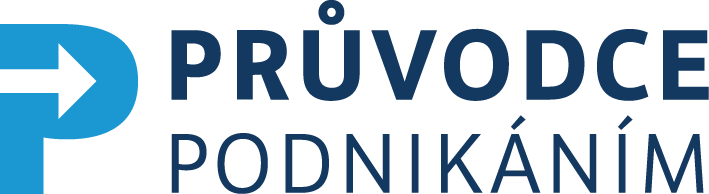 Děkujeme za váš čas.Rádi vám poskytneme více informací.Jméno a příjmeníTelefon:E-mail: